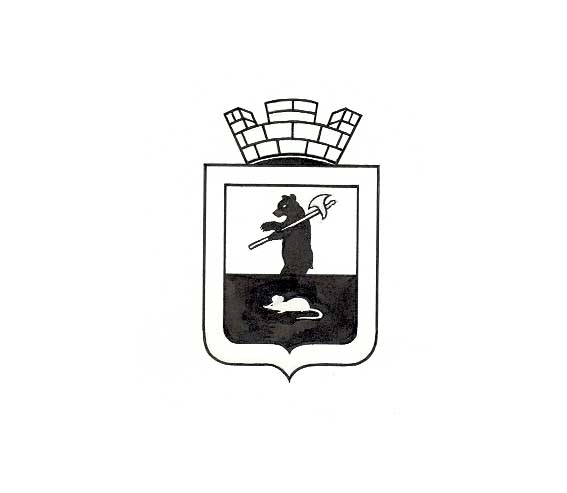 аДМИНИСТРАЦИЯ  Мышкинского муниципального РАЙОНаПОСТАНОВЛЕНИЕг. М ы ш к и нО признании утратившим силупостановления Администрации Мышкинскогомуниципального района от 20.03.2013 года №269«Об утверждении Перечня должностей муниципальнойслужбы с высоким риском коррупционных проявлений в Администрации Мышкинского муниципального района»В соответствии с Федеральным законом от 25 декабря 2008 года №273-ФЗ «О противодействии коррупции», Федеральным законом от 2 марта 2007 года №25-ФЗ  «О муниципальной службе в Российской Федерации», Указом Губернатора Ярославской области от 31.01.2013 года №45 «О противодействии коррупции на государственной гражданской службе Ярославской области и муниципальной службе в Ярославской области», АДМИНИСТРАЦИЯ  ПОСТАНОВЛЯЕТ:1. Считать утратившим силу постановление Администрации Мышкинского муниципального района от 20.03.2013 года №269 «Об утверждении Перечня должностей муниципальной службы с высоким риском коррупционных проявлений в Администрации Мышкинского муниципального района».2. Контроль  за исполнением постановления оставляю за собой.3. Постановление  вступает в силу с момента подписания.4. Опубликовать настоящее постановление в газете «Волжские зори».Глава Мышкинского муниципального района                                                                            А. Г. КурицинОт«30»          012015 г.№24